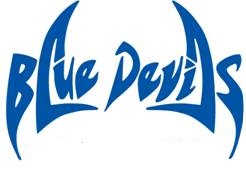               Conference Games*				                              

Head Coach								Principal
Kenny Tate								Rodd Jones	
Assistant Coaches							Asst. Principals			
Chris Johnson								Chey Bowers / AD               											Beverly Sallas
                           					 			
Updated: 1/14/2019DayDateOpponentHome/AwayTimeFebruaryFebruaryFebruaryFebruaryFebruaryTuesday2/19/19Grand Ridge*Away5:15 / 6:30Thursday2/21/19Vernon*HOME4:30 / 6:00Friday2/22/19Poplar Springs 
2 – 5 innings gamesHOME4:00 / 5:30Monday2/25/19Roulhac*HOME4:30 / 6:00Tuesday2/26/19FreeportHOME4:30 / 6:00Thursday2/28/19Grand Ridge*HOME4:30 / 6:00MarchMarchMarchMarchMarchSaturdayBulldog B Team Tourney3/02/19BMS vs ECMS
Davidson vs BMSAwayFreeport11:001:00Monday3/04/19Vernon*Away4:30 / 6:00Tuesday3/05/19Roulhac*Away4:30 / 6:00Thursday3/07/19Roulhac*HOME4:30 / 6:00Monday3/11/19Grand Ridge*Away5:15 / 6:30Thursday3/14/19Vernon*HOME4:30 / 6:00Friday3/15/19Poplar Springs
2 – 5 innings gamesHOME4:00 / 5:30Conference TournamentConference TournamentConference TournamentConference TournamentConference TournamentMonday3/18/19#3 vs. #2Bonifay4:00Monday3/18/19#4 vs. #1Bonifay6:00Thursday3/21/19Championship gameBonifay5:00